T.C.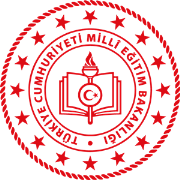 MİLLİ EĞİTİM BAKANLIĞIKAVAKLIDERE  HALK EĞİTİMİ MERKEZİModül İmza Tutanağıİş Bu Tutanak Bilgilerin Doğru ve Eksiksiz Olduğu Tarafımdan Kontrol Edilerek İmza Altına Alınmıştır.*** Çizelgenin yetmediği durumlarda ikinci listeye geçilmelidir.Kurs ÖğretmeniKursun AdıKursun AdıKurs ÖğretmeniKurs ÖğretmeniKurs ÖğretmeniBaşlama ve Bitiş TarihiBaşlama ve Bitiş TarihiKurs NumarasıKurs NumarasıKurs NumarasıKursun YeriKursun YeriDeğerlendirme TarihiDeğerlendirme TarihiDeğerlendirme TarihiSıra NoKursiyerin Adı SoyadıModül Adları Yazılıp Kursiyerler İmzalayacaktır.Modül Adları Yazılıp Kursiyerler İmzalayacaktır.Modül Adları Yazılıp Kursiyerler İmzalayacaktır.Modül Adları Yazılıp Kursiyerler İmzalayacaktır.Modül Adları Yazılıp Kursiyerler İmzalayacaktır.Modül Adları Yazılıp Kursiyerler İmzalayacaktır.Modül Adları Yazılıp Kursiyerler İmzalayacaktır.Modül Adları Yazılıp Kursiyerler İmzalayacaktır.Modül Adları Yazılıp Kursiyerler İmzalayacaktır.Modül Adları Yazılıp Kursiyerler İmzalayacaktır.Modül Adları Yazılıp Kursiyerler İmzalayacaktır.Modül Adları Yazılıp Kursiyerler İmzalayacaktır.Sıra NoKursiyerin Adı Soyadı1.modül2. modül3. modül4. modül5. modül5. modül6. modül7. modül7. modül8. modül9. modül10. modül1234567891011121314151617181920